Supplement Table 1. Provider-selected antibiotic indications during study period Supplement Table 2. List of systemic antibiotics that were not counted when defining the inclusion criteria. All other systemic (oral, enteral, intravenous, and intramuscular routes) were included in the list for the inclusion criteria. Supplement Table 3. ICD-10 codes for pneumonia Supplement Figure 1. Proportion of patients with infiltrates on chest imaging by method of identification of community acquired pneumonia (CAP)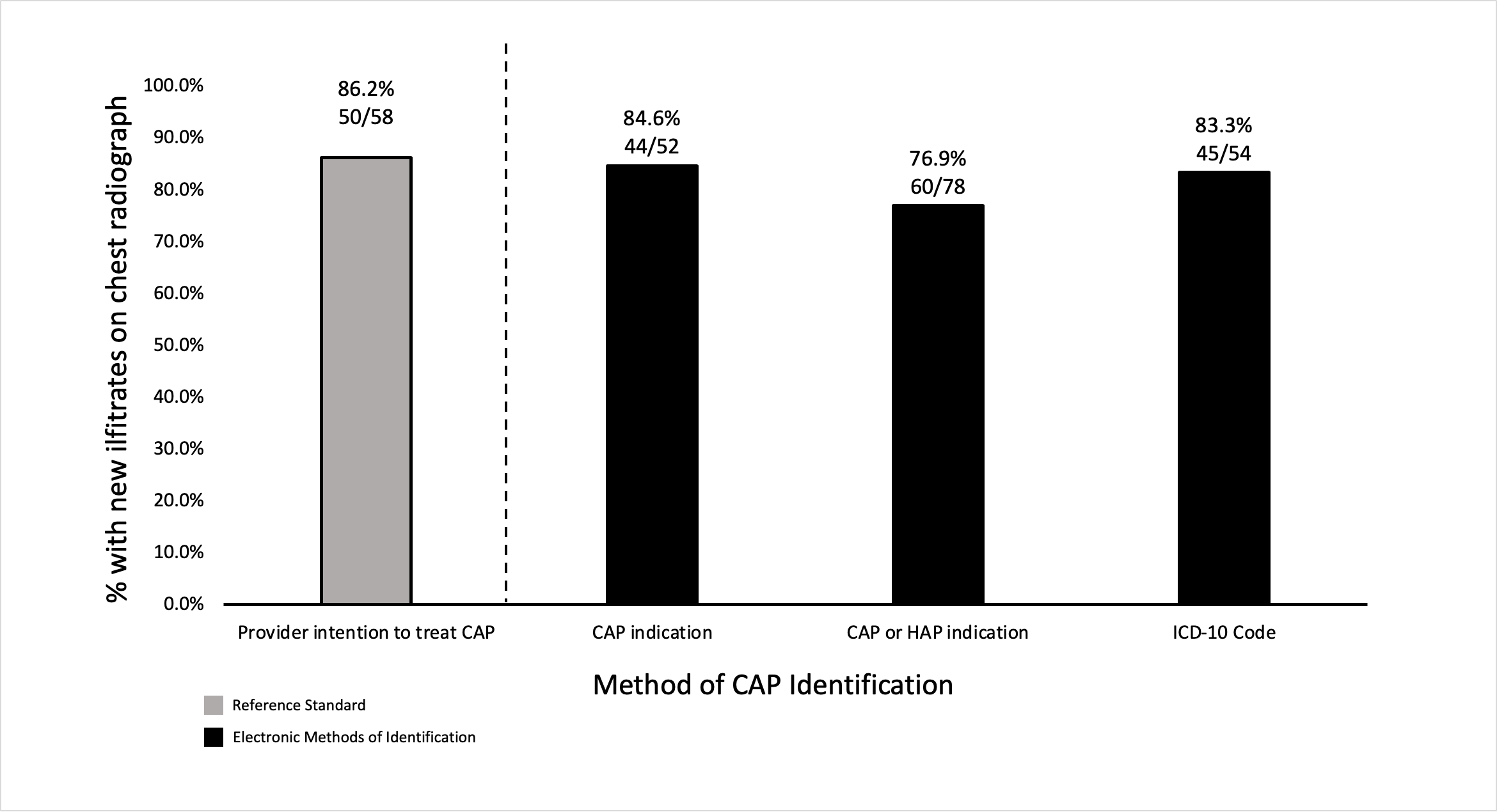 CAP, community-acquired pneumonia; HAP, healthcare-associated pneumoniaSupplement Figure 2. Distribution of pneumonia terminology among sixty-four patients with pneumonia by chart review 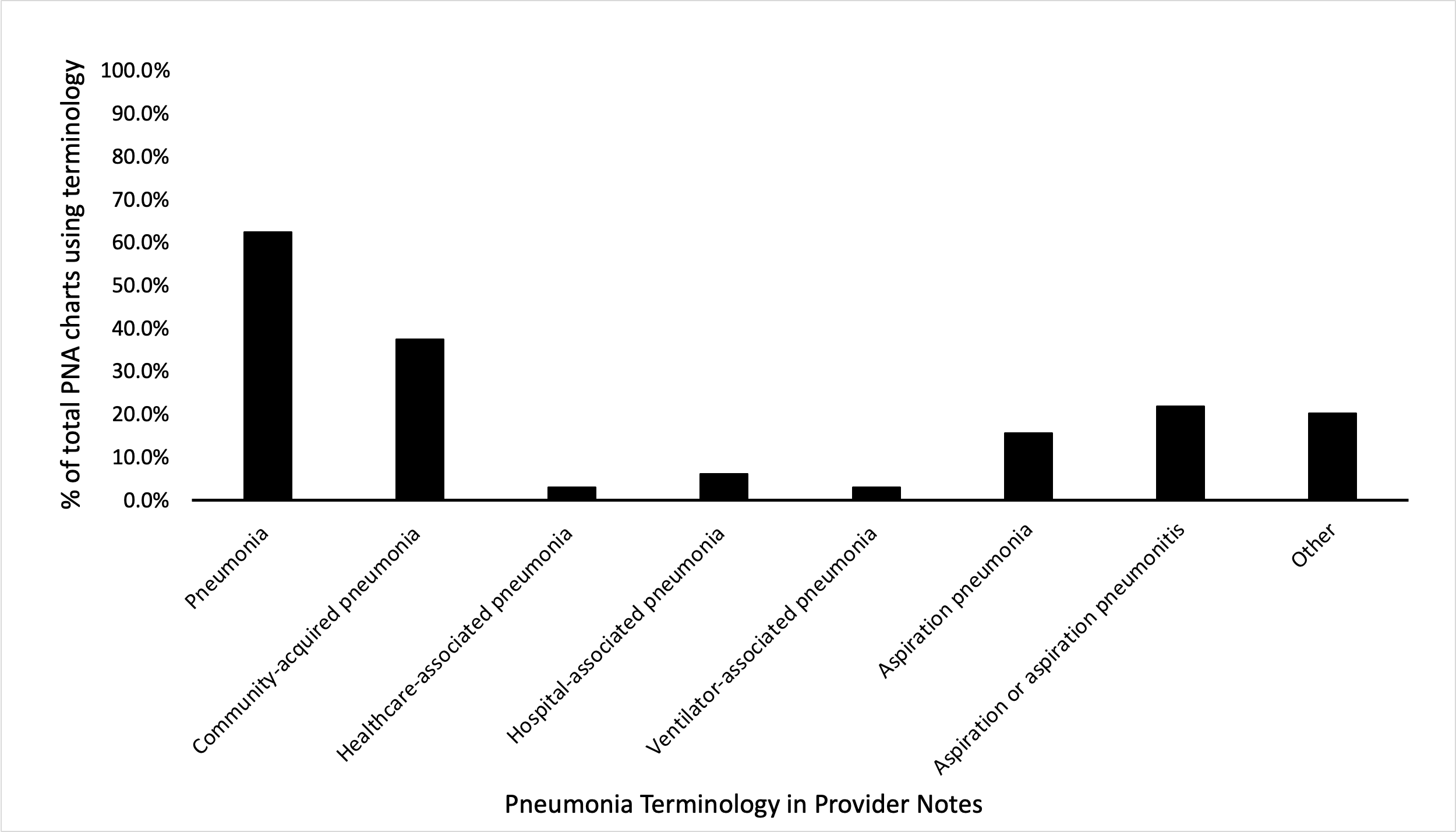 PNA, pneumoniaNote: the “other” category includes the following: COVID-19 pneumonia, 9 (64.3%); post-obstructive pneumonia, 2 (14.3%); Pneumocystis jiroveci pneumonia, 1 (7.1%); hemorrhagic pneumonia, 1 (7.1%); post-viral bacterial pneumonia, 1 (7.1%)“. Provider Selected Antibiotic IndicationsPneumonia/Lower respiratory infectionCommunity-acquired (onset < 72 hours after admission, no recent healthcare exposure)Healthcare-associated (onset = 72 hours after admission or recent healthcare exposure)Abdominal/pelvicCommunity-acquired (onset < 72 hours after admission, no recent healthcare exposure)Healthcare-associated (onset = 72 hours after admission or recent healthcare exposure)Bloodstream infectionBone/joint infectionCentral nervous systemEndocarditisENT/OMFS/OphthoGenital infectionGastrointestinalNeutropenic feverOther (specify below)Free textProphylaxis for immunosuppressionSevere sepsis/septic shockSkin and soft tissue infectionUpper respiratory tract infectionProphylaxis for surgeryUrinary tract infectionUncomplicated cystitis, community-acquired (onset <72 hours after admission, no recent healthcare exposure)Complicated cystitis, community-acquired (onset <72 hours after admission, no recent healthcare exposure)Pyelonephritis, community-acquired (onset <72 hours after admission, no recent healthcare exposure)Healthcare-associated cystitis or pyelonephritisUnknown sourceSystemic Antibiotics Excluded from Inclusion CriteriaDaptomycinErythromycin EthambutolFidaxomicinFosfomycinIsoniazidNitrofurantoinPyrazinamideRifabutinRifampinRifapentineRifaximinVancomycin oral/enteral (not IV)ICD-10 Code for PneumoniaJ09.X1, J10.00, J10.01, J10.08, J11.00, J11.08, J12.0, J12.1, J12.2, J12.3, J12.8, J12.81, J12.82, J12.89, J12.9, J13, J14, J15, J15.1, J15.2, J15.21, J15.211, J15.212, J15.29, J15.3, J15.4, J15.5, J15.6, J15.7, J15.8, J15.9, J16.8, J16.0, J17, J18.0, J18.1, J18.8, J18.9, A37.01, A37.11, A37.81, A37.91, A48.1, J22